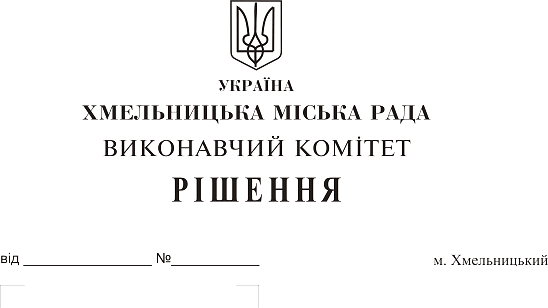 Про створення комісії з питань безоплатної передачі у комунальну власність територіальної громади міста Хмельницького друкованої продукції Національної академії педагогічних наук УкраїниНа виконання рішення тридцять четвертої сесії Хмельницької міської ради від 09.10.2019 № 23 «Про надання згоди на безоплатну передачу з державної власності у комунальну власність територіальної громади міста Хмельницького друкованої продукції Національної академії педагогічних наук України», керуючись Законом України «Про місцеве самоврядування в Україні», Законом України «Про передачу об’єктів права державної та комунальної власності», рішенням сорок другої сесії Хмельницької міської ради від 17.09.2014 № 17 «Про затвердження Порядку подання та розгляду пропозицій щодо передачі об’єктів в комунальну власність міста та утворення і роботи комісії з питань передачі об’єктів в комунальну власність міста», виконавчий комітет міської радиВИРІШИВ:1. Створити комісію з питань безоплатної передачі у комунальну власність територіальної громади міста Хмельницького друкованої продукції Національної академії педагогічних наук України у складі згідно з додатком.2. Контроль за виконанням рішення покласти на заступника міського голови Г. Мельник та Департамент освіти та науки Хмельницької міської ради.Міський голова		О. СимчишинДодаток  до рішення виконавчого комітетувід «___»_____________2019 року №____Складкомісії з питань безоплатної передачі у комунальну власність територіальної громади міста Хмельницького друкованої продукції Національної академії педагогічних наук УкраїниКеруючий справами виконавчого комітету						Ю. СабійВ. о. директора Департаменту освіти та науки						С. ГубайГолова комісії:Мельник Галина Леонтіївназаступник міського голови.Заступник голови комісії:Губай Світлана Василівнав. о. директора Департаменту освіти та науки Хмельницької міської ради.Члени комісії:Птащук Сергій Миколайовичначальник фінансово-економічного відділу Департаменту освіти та науки Хмельницької міської ради;Римар Юлія Станіславівнаюрисконсульт Департаменту освіти та науки Хмельницької міської ради;головний спеціаліст фінансового управління Хмельницької міської ради;Петрук Наталія Олександрівнаметодист науково-методичного центру Департаменту освіти та науки Хмельницької міської ради;Пірог Зоя Анатоліївна головний бухгалтер служби бухгалтерського обліку, планування та звітності Департаменту освіти та науки Хмельницької міської ради;Пірог Вадим Валентиновичдиректор Хмельницького ліцею № 17;Грищук Віктор Дмитровичдиректор навчально-виховного комплексу № 10                                  м. Хмельницького;представник Національної академії педагогічних наук України